Naam					      		        Verse producten, ambachtelijk en met zorg bereid.Tel.nr.:	 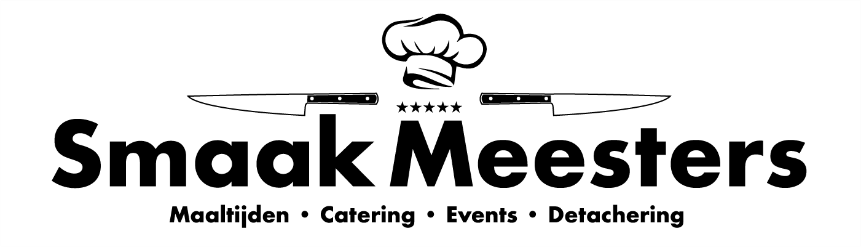 		
			
Contactpersoon:
Tel. nr.:E-mail:Portie:				Bijzonderheden:Kleine portie ± 350 gram (minus € 0.30 per maaltijd)Normale portie ± 500 gram (prijs zie onderstaande lijst)Groot portie ± 600 gram (plus € 0.50 per maaltijd)Extra groot portie ± 700 gram (plus € 1.00 per maaltijd)Vanaf 3 maaltijden kunt u kiezen voor bezorging voor € 1.75, onder de 3 maaltijden kunt u de maaltijden afhalen in Elburg. U kunt de maaltijdlijst invullen en de week erop weer inleveren bij de bezorger. MAALTIJDLIJST WEEK 43 (27-10 t/m 02-11) WOENSDAG 13 OKTOBER retour aan de bezorgerKIJK OOK OP ONZE NIEUWE WEBSITE: www.smaakmeesters.nlBESTELLEN KAN VIA DE WEBSITE OF MAILEN NAAR  info@smaakmeesters.nlMaandag t/m vrijdag zijn wij ook telefonisch bereikbaar 0525-63 16 90 of 06-15601664 (whatsapp)oViskoekjes met aardappelgratin en groentemix €8,75oNasi met Runder Rendang  €7,25oStoofperen, aardappelen en runde saucijs  €7,45oSpitskool (sausje) aardappelen & Gelderse schijf €7,35oWitlofbeenhamschotel €7,45oBoeuf  Stroganoff, gebakken aardappeltjes en sperziebonen €7,75oChilli con Carne met aardappelpuree  €7,25oStamppot Paksoi (spekjes/ui) met kip in kerriesausje €7,50oStamppot Boerenkool (spekjes) & Rookworst €7,35 oBakje Erwtensoep (1 pers.) € 3,95oBakje Bruine bonensoep ( 1 pers) €3,95oBakje Kippensoep (1 pers.) € 2,55 ( niet zoutloos) VANAF NU OOK MEE TE BESTELLEN:oAmbachtelijke Balkenbrij (vacuümverpakt) per stuk € 2,95…Bitterkoekjes  €1,50              …. Vruchtentoetjes (diverse smaken) per stuk € 1,50